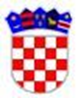 REPUBLIKA HRVATSKAVUKOVARSKO-SRIJEMSKA ŽUPANIJAOPĆINA NEGOSLAVCIOpćinsko vijećeKLASA: 400-02/23-01/01URBROJ: 2196-19-02-23-23Negoslavci, 28.12.2023. godineNa temelju članka 17. Zakona o sustavu civilne zaštite („Narodne novine“, broj 82/15,  118/18, 31/20, 20/21 i 114/22), članka 110., stavka 1. i članka 111. Zakona o vatrogastvu („Narodne novine“, broj, 125/19 i 114/22), članka 59., stavka 2. Zakona o zaštiti od požara („Narodne novine“, broj 92/10 i 114/22) te članka 19., stavka 1., točke 2. Statuta Općine Negoslavci („Službeni glasnik Općine Negoslavci” broj 1/21 i 7/23) Općinsko vijeće Općine Negoslavci na svojoj redovnoj sjednici održanoj dana 28.12.2023. godine donosiProgram protupožarne i civilne zaštite za 2024. godinuI	Donosi se Program javnih potreba u protupožarnoj i civilnoj zaštiti Općine Negoslavci za 2024. godinu.II	Sukladno točki I Program javnih potreba u protupožarnoj i civilnoj zaštiti obuhvaća slijedeće aktivnosti:Protupožarna zaštita                                                                                6.650,00 EURCivilna zaštita                                                                                          1.330,00 EURUKUPNO:                                                                                              7.980,00 EURIIIOvaj Program stupa na snagu dan nakon dana objave u Službenom glasniku Općine Negoslavci, a primjenjuje se od 01.01.2024. godine.PREDSJEDNIK OPĆINSKOG VIJEĆAMiodrag Mišanović